Dear Executive Board, 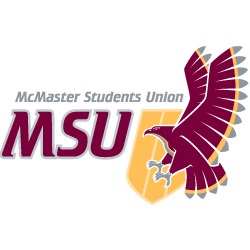 On January 21, 2020 the Sponsorship and Donations Committee met to review various applications that we received. We were able to both reach quorum and a mutual decision. In this deliberation, the decision was as follows:$100 sponsorship to the DeGroote Interprofessional Health Leadership Conference (DIHLC). DIHLC is a joint partnership between students from McMaster University’s Michael G. DeGroote School of Medicine and the DeGroote School of Business. It is entirely student-run and brings together the fields of health and business in an effort to promote collaboration.$500 sponsorship to Moscars – a Mulim Arts Festival. Moscars will have competitions and awards for the best in visual arts, video, short film and spoken word. They are also holding various workshops like calligraphy, photography and animation workshops. The event will also host a program of live guest speakers to facilitate discussion amongst attendees. The MSU will have its logo on social media, video materials, and in the background of the live stream.$500 sponsorship to HOSA McMaster. As a HOSA member, students are provided with opportunities to learn about specific healthcare careers of interest to them as well as the healthcare industry as a whole by preparing for and competing in one of 30 unique competitive events. The MSU will have its logo displayed on the Zoom background, social media posts and swag distributed to attendees. This is the fifth time this year that the Sponsorship and Donations Committee is making a recommendation to the Executive Board and the sum of these recommendations is $1,100. As such, should the recommendation be approved the fund will now sit at $7,382 to be used throughout the remainder of the year.Chen LiuAVP FinanceMcMaster Students Union avpfinance@msu.mcmaster.ca